 ОПШТИНСКИ КУЛТУРНИ ЦЕНТАР АПАТИН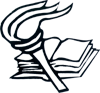                                             Трг Николе Тесле бр.12Дел.број:183/17Датум:11.05.2017.	На основу члана 63. став 3. Закона о јавним набавкама („Службени гласник РС“, бр. 124/2012 и 14/2015, 68/2015), Наручилац Општински културни центар Апатин  објављује:Oдговор на допис са примедбамаУ ПОСТУПКУ ЈАВНЕ НАБАВКЕ МАЛЕ ВРЕДНОСТИ бр. 2/2017 Додатне информације и појашњења II	Потенцијалн понуђач је  за потребе учествовања у предметном поступку јавне набавке добара дана 10.05.2017. године доставио допис за додатне информације и појашњења конкурсне документације:1) Молим вас да у циљу припремања  прихватљиве понуде  саопштите тачан тип и  модел пројекционог екрана који поседујете  као и   прецизну  позицију истог у простору, односно тачно растојање  између плафона (или друге највише тачке у простору) и   горње  ивице екрана.2)  Да ли можете  да појасните позицију 5, који је носач у питању? Ако је у питању плафонски носач, на којој висини се монтира?З)  Такође,  захтева се пројекциони  однос објектива од 1. 3-3.02:1, те с обзиром да Наручилац нема дефинисан пројекциони екран (платно) у конкурсној  документацији молим појашњење зашто се инсистира на том пројекционом односу  објектива. Да ли ће објектив у другачијем пројекционом односу од траженог бити одбачен  као неодговарајући, ако задовољава пројекцију  након достављења  информације о типу у   величини пројекционог платна?4)  Специфиран пројектор  није усклађен  са DCI биоскопским  стандардом,  већ је специфициран инсталациони пројектор  иако је ваша намена да га користите за биоскопске пројекције како сте и   назвали јавну набавку,  из тог разлога  се поставља питање да ли ће бити прихваћени пројектори који немају чип за скалирање  на 4K/60Hz резолуцију,  која је заснована  на NEC технологији?5)  Уређај који тражите поседује  HDBaseT ulaz/izlaz, а у позицији 4 се тражи HDMI на UTP extender  do 70m preko САТ5е кабла за који не треба овај стандард већ HDMI улаз. Молим објашњење  оправданости оваког захтева  или измену конкурсне  документације  у том погледу. Да ли   ће пројектор који нема HDBaseT  излаз бити одбачен као неодговарајући, с обзиром да за ову набавку није неопходан?6)  Да ли прихватате  пројектор који као извор светла  има ласер уместо лампе, што представља новију технологију, код којих је трајање ласерског  извора 20000 сати, уместо просечно 4000 сати колико траје лампа. Трошкови одржавања  су такође знатно нижи, као и  потрошња струје.7)  Која је процењена  вредност набавке?8)  Закон  о јавним  набавкама  у члану  З. став 1. тачка 33) дефинише  прихватљиву  понуду  као ону понуду која је баговремена,  коју наручилац  није одбио због битних недостатака, која је одговарајућа, која не ограничава, нити условљава  права наручиоца  или обавезе добављача и   која  не прелази  износ просењене  вредности  јавне  набавке.  Тачка 32) поменутог  члана дефинише  одговарајућу понуду  као понуду  која је благовремена  и  за коју је утврђено да потпуно  испуњава све техничке  спецификације.Према овако  сачињеној  конкурсној  документацији за предметну  јавну набавке  где су у обрасцу    понуде    и   остатку    конкурсне    документације    тражени    конкретни    уређаји   или одговарајући,  наручилац  нема  начина  да  приликом  стручне  оцене  понуда  утврди  да  ли су пристигле  понуде  одговарајуће  или не,  јер у Обрасцу  понуде,  нити  на другом  месту,  није оставио простора да се упише тип и модел добра које се нуди, нити је тражио извод из каталога  или други   документ   из   ког   се   јасно  и   недвосмислено   могу   утврдити   тачне   техничке карактеристике    понуђеног    добра.   Поред   овога,   нигде   у   конкурсној   документацији, наручилац  није наговестио  могућност  да ће у фази стручне оцене понуда тражити неки  од ових или друге документе  којима ће утврђивати да ли је понуда одговарајућа  или није.Због високо постављених  техничких  захтева за добра која су предмет  јавне набавке,  а у циљу неоспорног утврђивања понуде као одговарајуће или неодговарајуће,  па самим тим и утврђивања њене прихватљивости, сугеришемо  да изменом конкурсне документације (додавањем  колоне  у Обрасцу  понуде  или на  други  начин)  обезбедите  навођење  типа  и модела конкретног  уређаја који се понудом  нуди.9) Да ли је могуће  извршити достављање  техничких спецификација на енглеском језику како је уобичајено за ову врсту набавке?Одговори:У припремању конкурсне документације нисмо били у могућности да Вам прецизно наведемо тачан тип и модел пројекционог платна из разлога што: а)	Не постоји техничка документација за платно јер је оно ручне израде. У архиви Општинског културног центра нема карактеристика читавог система јер је браварска фирма која поставила платно доставила само рачун за обављен посао. Пројекционо платно је ролоплатно и када се спушта његова висина не може бити прецизно дефинисана. Монтирано је на осовину коју покреће електромотор помоћу два тастера, такође ручне израде. Једино што можемо да наведемо је ширина платана и она износи 7 метара. б)	Платно можете погледати на адреси наручиоца Општински културни центар Трг Николе Тесле број 12  сваким радним даном од 08-15 часова 2)	Што се тиче носача пројектора ситуација је таква да би било пожељно монтирати га на зид, тј. на површину зида која то дозвољава. Не постоји могућност да се монтира на плафон јер је он осликан фрескама које су заштићене од стране Завода за заштиту споменика. 3)	Према постојећем стању платна проценили смо да нам објектив који смо навели највише одговара с обзиром да планирамо две или три позиције за постављање пројектора (на прочељу балкона, пролазу партера или постојећој кабини). 4)	Пројектор који смо одабрали у неким случајевима би се користио и у друге намене (конференције, промоције и др.), дакле, није искључиво намењен биоскопским пројекцијама јер је наша сала вишенаменска и захтева да се прилагодимо захтеваним програмима.  5)	Пројектор који нема HDBaseT излаз неће бити одбачен као неодговарајући. 6)	Прихватамо пројектор који као извор светла има ласер уместо лампе.7) 	Процењена  вредност јавне набавке је 1.200.000,00 са ПДВ-ом8)	Наручилац је у техничкој спецификацији приликом навођења типа/произвођача додао реч или одговарајуће и  поступио у складу са чланом 72. Став 4 Закона о ЈН. Такође у складу са Законом о ЈН члан 93. у Конкурсној документацији на страни 13, тачка 13. је предвидео Додатна објашњења од понуђача после отварања понуда, контрола код понуђача односно његовог подизвођача и исправке грешака у поднетој понуди	После отварања понуда наручилац може да у писаном облику захтева од понуђача додатна објашњења која ће му помоћи при прегледу, вредновању и упоређивању понуда, а може да врши контролу (увид) код понуђача, односно његовог подизвођача. Није неопходно додавање  колоне  у Обрасцу  понуде  или  други  начин   како бисте навели  тип  и модел конкретног  уређаја који се понудом  нуди, довољно је да напишете напомену код сваке позиције о ком типу или моделу се ради. 9)	Понуда мора да буде састављена на српском језику. Сви обрасци, изјаве и документи који се достављају уз понуду морају бити на српском језику. Наручилац ће дозволити достављање техничких спецификација на енглеском језику, али задржава право да уколико у поступку прегледа и оцене понуда утврди да би део понуде требало да буде преведен на српски језик, одредиће понуђачу примерен рок у којем је дужан да изврши превод тог дела понуде.Комисија за јавну набавку 2/2017